Картофель фри 150 г                                          150 р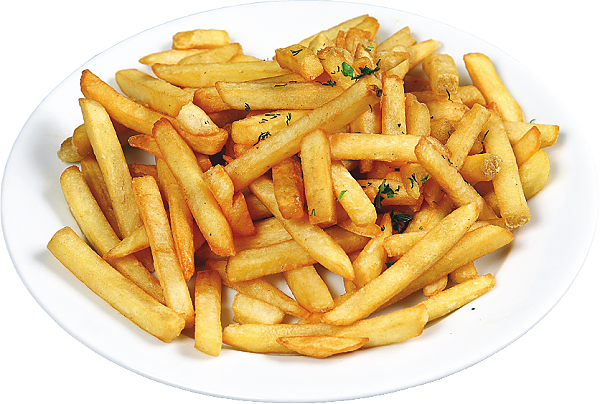 Картофель по-деревенски 150 г                                        150 р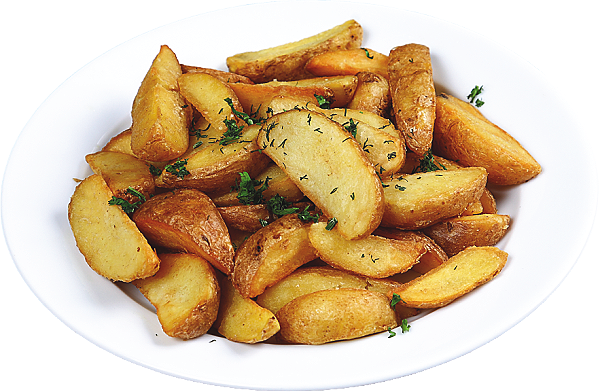 Картофель отварной с зеленью 150 г                                          140 р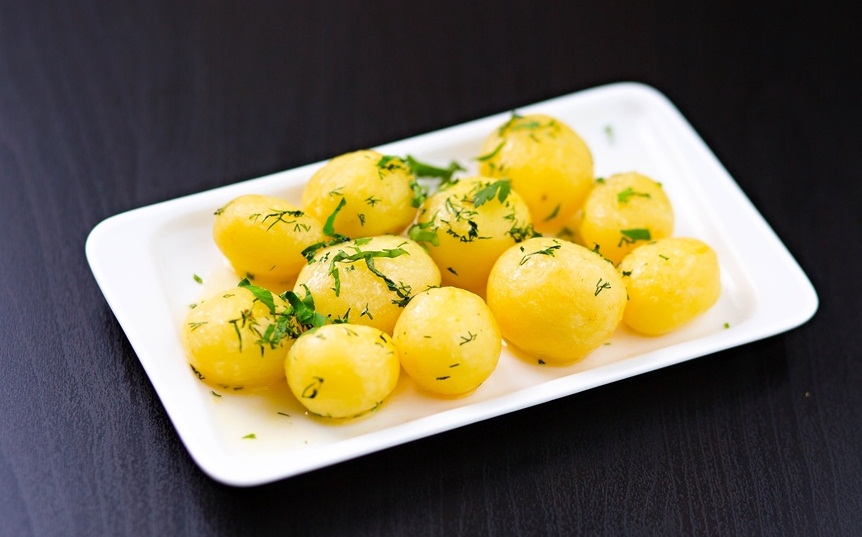 Драники картофельные 150 г                                          160 р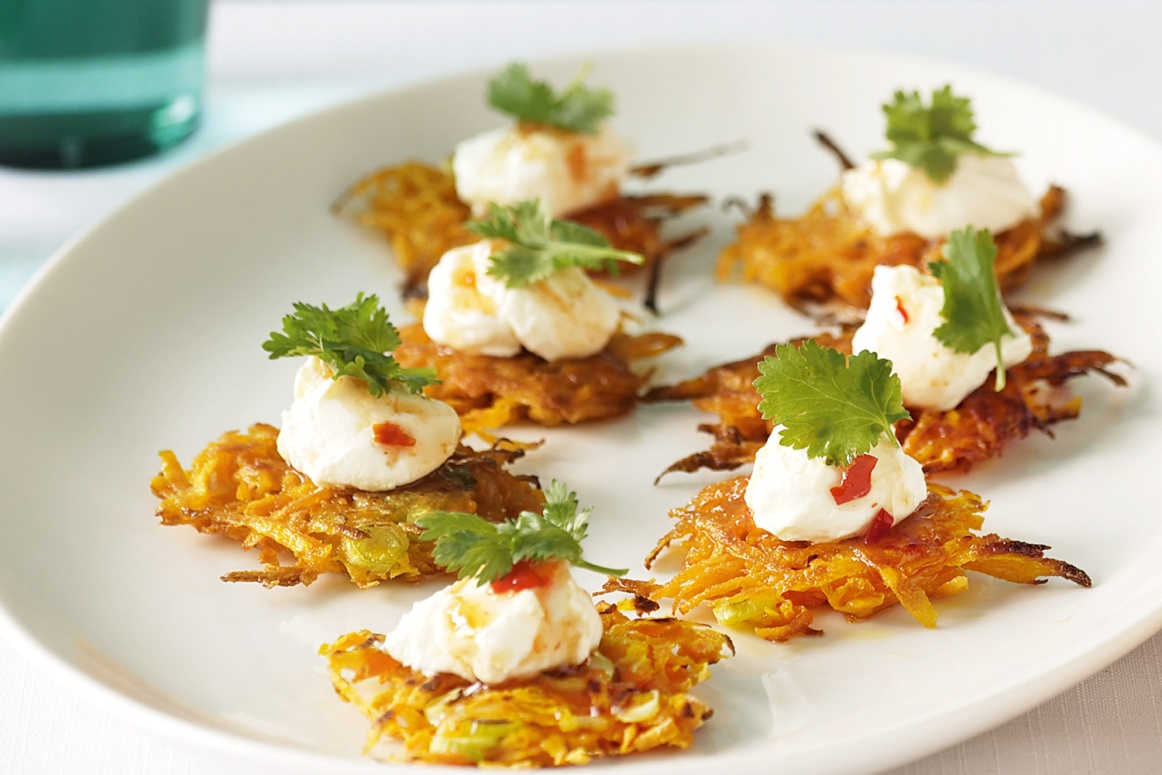 Картофель запеченный с беконом150 г                                          180 р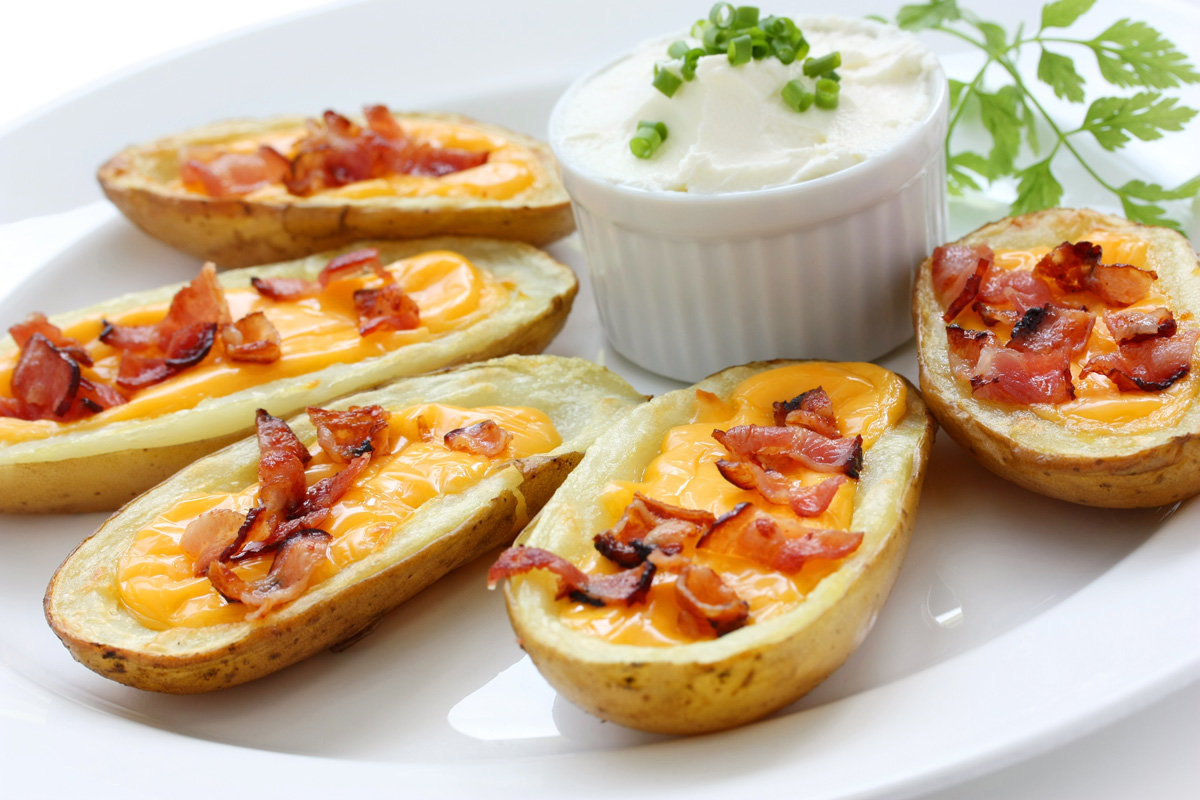 Картофель запеченный с грибной начинкой150 г                                          180 р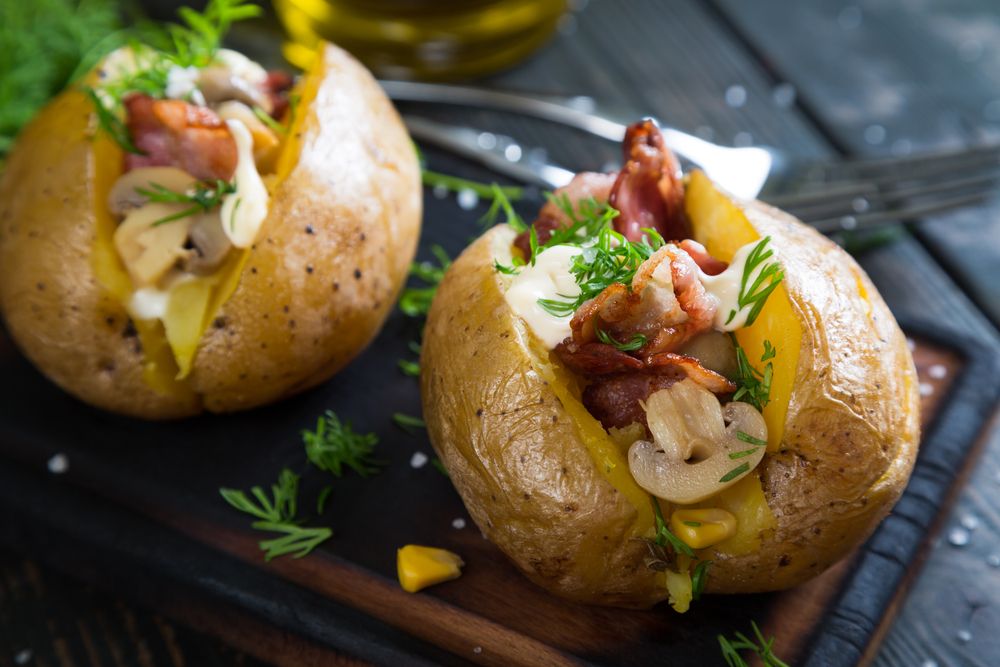 Картофель жаренный с луком150 г                                          170 р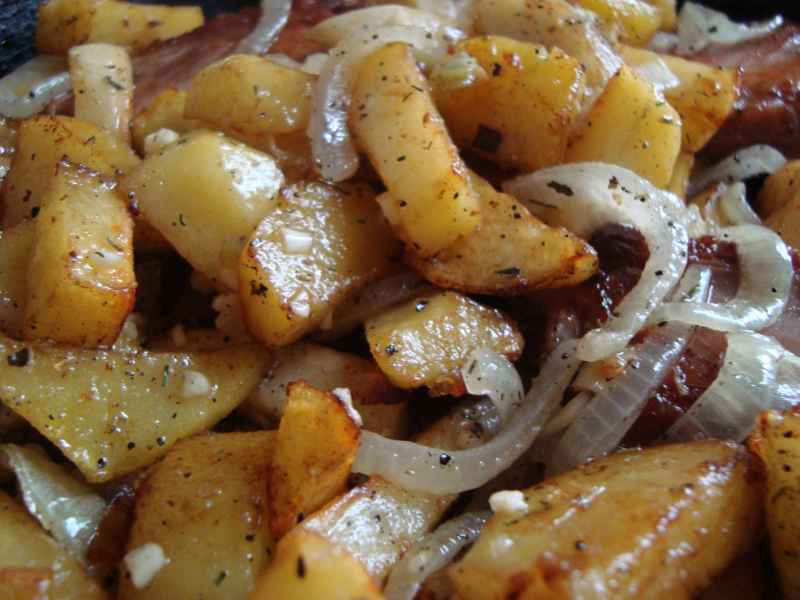 Картофель жаренный с грибами150 г                                          180 р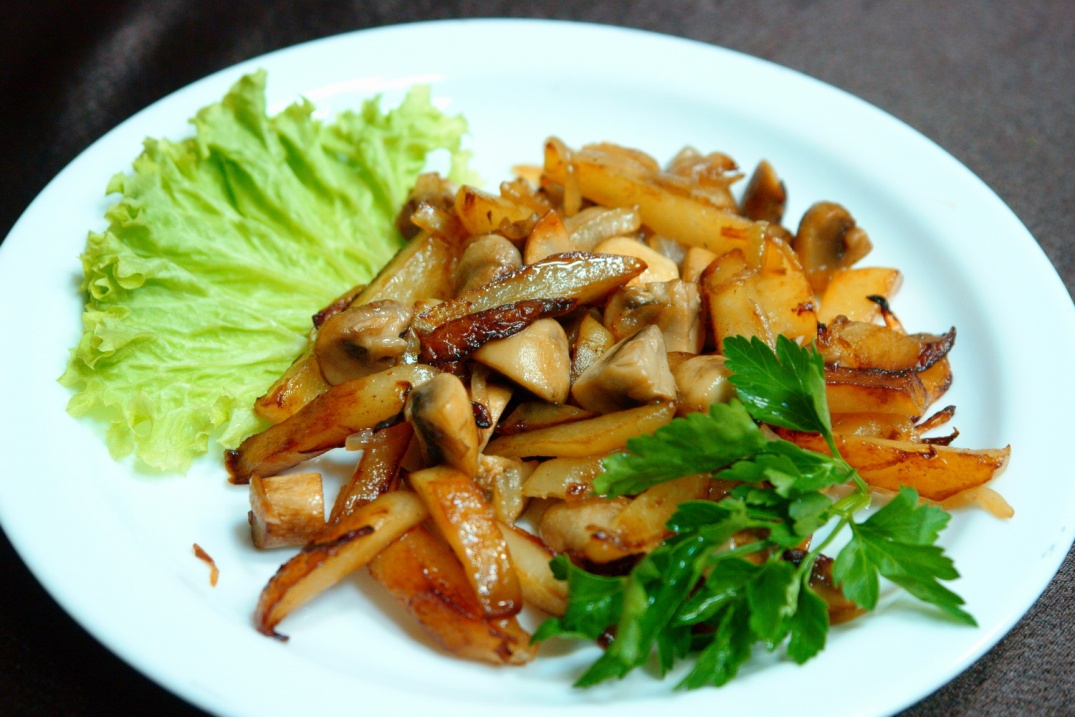 Мини картофель по-сельски150 г                                          180 р9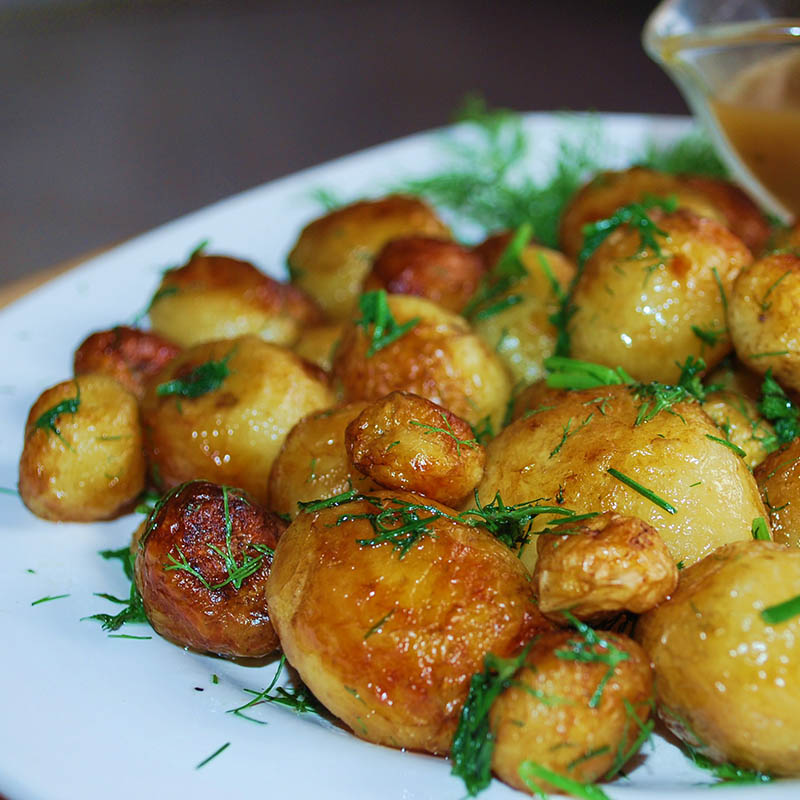 Пюре картофельное150 г                                          150 р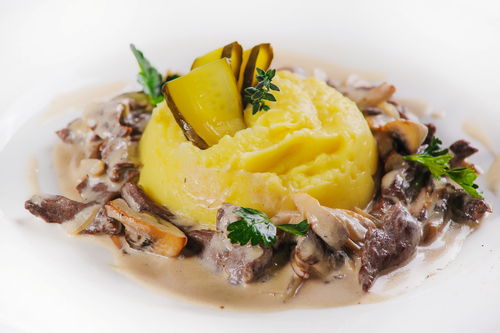 Рис отварной с овощами150 г                                          150 р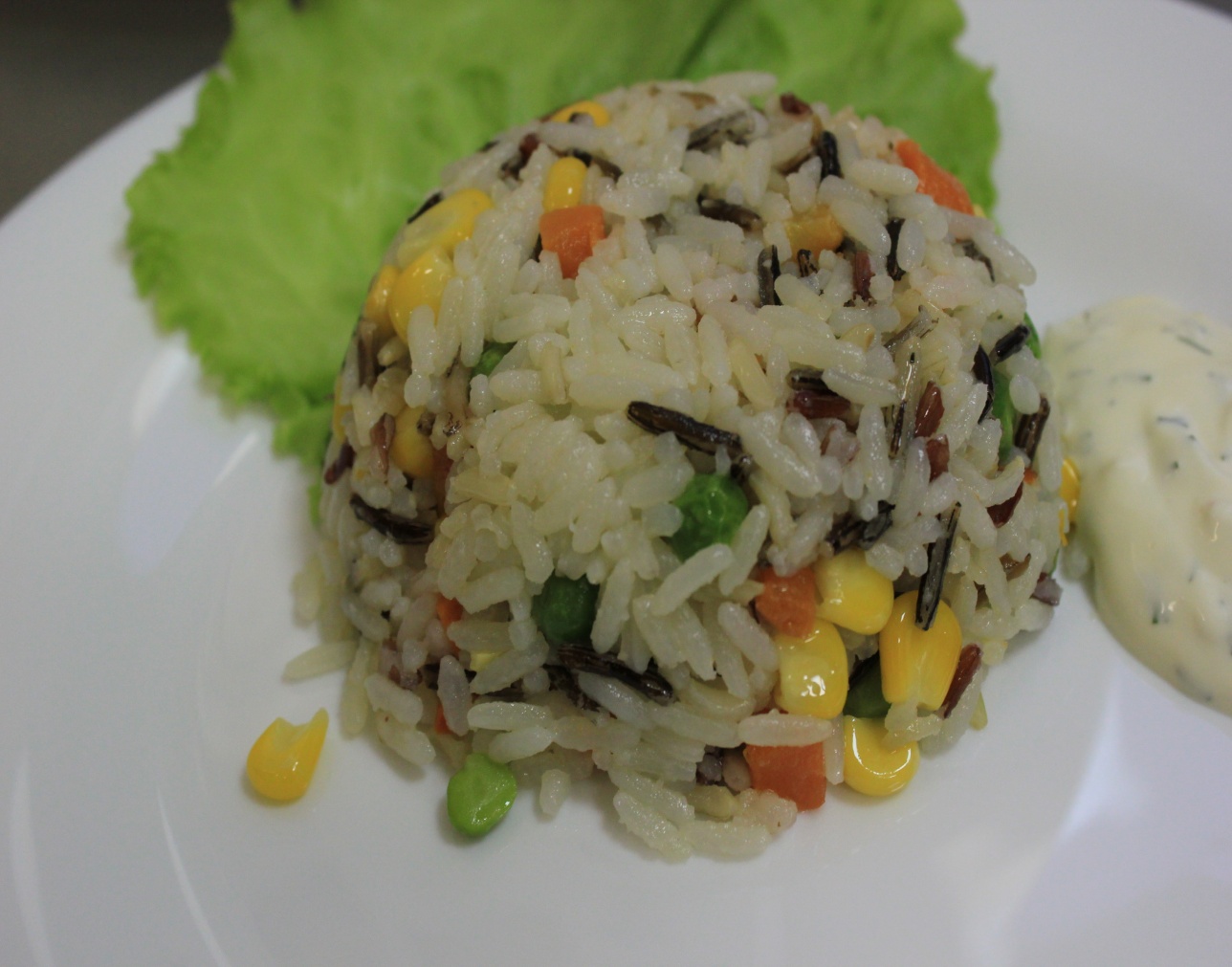 Овощи гриль150 г                                          200 р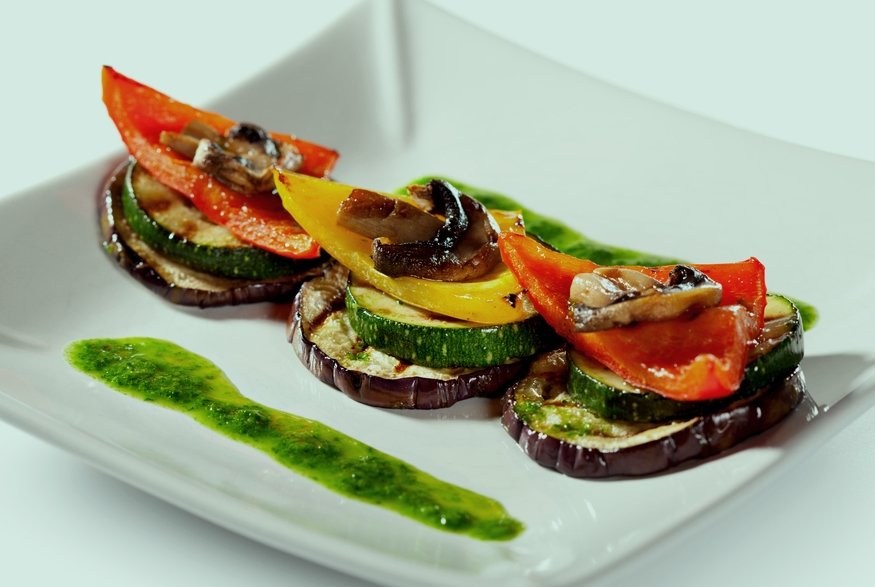 